					บันทึกข้อความ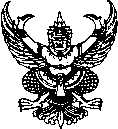 ส่วนราชการ กรมส่งเสริมการปกครองท้องถิ่น (กองสิ่งแวดล้อมท้องถิ่น) โทร. ๐ 2๒๔๑ ๙๐00  ต่อ 2112	ที่   มท ๐๘20.2/ 	วันที่             พฤษภาคม  2566             เรื่อง  ขอให้ดำเนินการตามพระราชบัญญัติการอำนวยความสะดวกในการพิจารณาอนุญาตของทางราชการ พ.ศ. 2558เรียน   ท้องถิ่นจังหวัด ทุกจังหวัดด้วยกรมส่งเสริมการปกครองท้องถิ่นได้รับแจ้งจากสำนักงาน ก.พ.ร. ว่า ได้รับเรื่องร้องเรียนจากประชาชนเกี่ยวกับการไม่ปฏิบัติตามพระราชบัญญัติการอำนวยความสะดวกในการพิจารณาอนุญาต
ของทางราชการ พ.ศ. 2558 กรณีระยะเวลาการพิจารณาคำขออนุญาตประกอบกิจการรับทำการเก็บ ขน หรือกำจัดมูลฝอยเกินกว่าที่กำหนดไว้ในคู่มือสำหรับประชาชน ที่ได้ประกาศไว้ตามพระราชบัญญัติกรมส่งเสริมการปกครองท้องถิ่นพิจารณาแล้วเห็นว่า เพื่อให้การพิจารณาอนุญาต
ของหน่วยงานรัฐเป็นไปตามมาตรา 10 แห่งพระราชบัญญัติการอำนวยความสะดวกในการพิจารณาอนุญาตของทางราชการ พ.ศ. 2558 ซึ่งบัญญัติให้ผู้อนุญาตต้องดำเนินการให้แล้วเสร็จภายในกำหนดระยะเวลา
ที่ระบุไว้ในคู่มือสำหรับประชาชน และแจ้งให้ผู้ยื่นคำขอทราบภายในเจ็ดวันนับแต่วันที่พิจารณาแล้วเสร็จ 
หากผู้อนุญาตยังพิจารณาไม่แล้วเสร็จ ให้แจ้งเป็นหนังสือให้ผู้ยื่นคำขอทราบถึงเหตุแห่งความล่าช้าทุกเจ็ดวันจนกว่าจะพิจารณาแล้วเสร็จ พร้อมทั้งส่งสำเนาการแจ้งดังกล่าวให้คณะกรรมการพัฒนาระบบราชการทราบทุกครั้ง ในการนี้ จึงขอให้ท้องถิ่นจังหวัดกำชับองค์กรปกครองส่วนท้องถิ่นทุกแห่งให้ดำเนินการตามพระราชบัญญัติ
การอำนวยความสะดวกในการพิจารณาอนุญาตของทางราชการ พ.ศ. 2558 อย่างเคร่งครัดจึงเรียนมาเพื่อพิจารณาอธิบดีกรมส่งเสริมการปกครองท้องถิ่น